                            AĞIRLIK ÖLÇÜSÜ İLE İLGİLİ PROBLEMLER	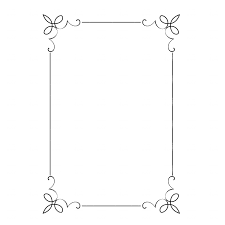 ELEKTRİK BOŞLUK DOLDURMA ETKİNLİĞİAşağıdaki kelimeleri cümlelerde uygun yerlere yazınız.1-………………………… otomobilleri çalıştırmak için gerekli elektrik enerjisini sağlar.2-Elektrik devrelerinde birden fazla pilin içerisine konulduğu araca ……………………………… denir.3-Bir elektrik devresinde ……………………………… açıldığında ampul söner.4-Uzaktan kumada ve kol saati gibi araçlar ………………………… ile çalışır.5-Piller, şehir cereyanına göre daha ……………………………… elektrik kaynaklarıdır.6- Gücü yüksek olan pil, ampulü daha ………………………… yakar. 7-Kablo elektriğin ampule iletilmesini sağlayan ……………………………… elemanıdır.8-Prizlere ve elektrik düğmelerine ıslak elle dokunmak ……………………………… olabilir.9-Elektrik ışık ve ses gibi bir ………………………… çeşididir.10-………………………… kaynaklarına atılan piller kirliliğe sebep olur.11-…………………………… elektrik devresinde ampulün takıldığı araçtır.12- Pillerde artı ve eksi olmak üzere iki ………………………………… vardır.13-Klima, bilgisayar, buzdolabı gibi araçlar …………………  ……………………… ile çalışır.13- ………………… …………….…… akımın devre içinden geçmesini sağlar.YAŞAMIMIZDA ELEKTRİK TEST1) Ampullerin takıldığı yatağa ne ad verilir? a-) fiş           b-) priz       c-) anahtar           d-) duy-----------------------------------------------------------------------------------------------------------2) I- akü      II- ampul   III- batarya     IV- pil	V- duyYukarıda verilenlerden hangileri elektrik kaynağı değildir?A) I ve III     B) II ve V    C) II, III ve V     D) III ve IV-----------------------------------------------------------------------------------------------------------3) Basit bir elektrik devresinde aşağıdakilerden hangisi bulunmaz?a-) sigorta    b-) pil        c-) ampul          d-) anahtar-----------------------------------------------------------------------------------------------------------4) Elektrikli araçları çalıştırmak için fişin takıldığı yere ne denir?                   a-) sayaç       b-) sigorta       c-) priz            d-) duy-----------------------------------------------------------------------------------------------------------5) Basit bir elektrik devresinde akımı açıp kapayan devre elemanı hangisidir?   a) Anahtar   b) Kablo   c) Pil yatağı    d) Duy -----------------------------------------------------------------------------------------------------------6) Basit elektrik devresini oluşturan malzemelere ne ad verilir?a-) devre elemanları  b-) kablolar   c-) batarya   d-) pil        -----------------------------------------------------------------------------------------------------------7) Aşağıdakilerden hangisi akü ile çalışır?a-) bilgisayar  b-) bisiklet     c-) otomobil  d-) televizyon       -----------------------------------------------------------------------------------------------------------8) Biten piller için aşağıdakilerden hangisi yapılmalıdır?a-) Çevremize atmalıyız.         b-) Toprağa gömmeliyiz  c-) Denize atmalıyız     d-) Geri dönüşümünü sağlamalıyız.                 -----------------------------------------------------------------------------------------------------------9) Aşağıdakilerden hangisi elektriği iletmez?      a-) demir         b-) bakır       c-)  plastik       d-) altın               -----------------------------------------------------------------------------------------------------------10) Pilde bulunan çıkıntılı uç hangi kutbu gösterir?a-)eksi kutup  b-)kuzey kutup c-)güney kutup d-)artı kutup -----------------------------------------------------------------------------------------------------------11) Aşağıdakilerden hangisinin olmaması durumunda elektrik devresindeki lamba ışık verebilir? a) Devredeki kablonun kesilmesi b) Anahtarın kapalı olması c) Pilin bitmesi d) Bağlantı kablosunun yanlış bağlanması -----------------------------------------------------------------------------------------------------------12) Aşağıdaki bilgilerden hangisi yanlıştır?a-) Devreyi açıp kapatmayı sağlayan anahtardır.b-) Ampul ışık enerjisini elektrik enerjisine çevirir.c-)Pil taşınabilir elektrik kaynağıdır.d-)Bağlantı kablosu devrede elektriği taşır. ----------------------------------------------------------------------------------------------------------KÜRESEL BAĞLANTILAR1. Yeryüzündeki büyük kara parçalarına ne ad verilir?   A) Ada   B) Yarımada    C) Kıta    D) Kaya2. Aşağıdakilerden hangisi kıta değildir?           A) Asya       B) Avrupa     C) Amerika     D) Avusturya3- Türkiye toprakları hangi iki kıta arasında bulunur?A-Antartika - Avrupa              B-Asya – Afrika               C-Asya - Avrupa                      D-Amerika – Asya4-Aşağıdaki seçeneklerde Japonya ile ilgili bilgilere yer verilmiştir.Buna göre hangi seçenekteki bilgi yanlıştır? A-Başkenti Tokyo’dur.                                                  B-En ünlü yiyeceklerinden birisi de ‘’Suşi’’dir. C-Japonya’nın yerel halkına  ‘’Kızıldereli ’’ denir.      D-Japonya’da  ‘’Sumo Güreşi’’ çok sevilen bir spordur.I-Dünyanın en büyük adasıdır   II-Bu ülkede en sevilen spor dalı‘’kriket’’tir   III-Kanguruların yaşadığı ülkedir5-Yukarıda bazı özellikleri verilen ülke aşağıdakilerden hangisidir?       A-Almanya            B-Türkmenistan            C-Avustralya                         D-Çin6-Büyük bir bölümü çölle kaplı olan ve göçebe halinde yaşayan insanların olduğu Afrika ülkesi aşağıdakilerden hangisidir?     A-Türkiye             B-Nijer        C-Japonya              D-Almanya7-Aşağıdaki ülke ve başkent eşleştirmelerinden hangisi doğrudur?      A-Japonya – Berlin          B-İtalya-Roma                  C-Fransa- Ankara                   D-Meksika – Paris8-Aşağıdaki ülkelerden hangisi Türkiye’ye komşu olan devletlerden biri değildir?      A-İran                           B-Rusya          C-Yunanistan                 D-Suriye9-Aşağıdaki komşularımızdan hangisi Avrupa kıtasında yer alır?      A-Irak                 B-İran        C-Yunanistan                       D-Suriye10-Aşağıdakilerden hangisi bir ülke ismi değildir?      A-Amerika             B-Arjantin      C-Asya             D-AvusturyaAşağıdaki bulmacada Türkiye’ye sınır komşusu olan ülkelerin adları gizlenmiştir. Komşuülkelerin adlarını soldan sağa, sağdan sola, aşağıdan yukarıya, yukarıdan aşağıya ve çapraz olarak bulabilirsiniz. Bulduğunuz ülke adlarını sağ tarafta gösterilen yere yazınız.Geriye kalan harfleri sırasıyla şifre kutularına yazarak şifre sözünü bulunuz.                                                                                                                             SINIR KOMŞULARIMIZ                                                                                                                                 1. …………………………………….                                                                                                                                 2. …………………………………….                                                                                                                                 3. …………………………………….                                                                                                                                 4. …………………………………….                                                                                                                                 5. …………………………………….                                                                                                                                 6. …………………………………….                                                                                                                                 7. …………………………………….